Муниципальное автономное дошкольное образовательное учреждение детский сад № 26 «Улыбка»__________________________________________________________________143980 Московская область, г. Балашиха, мкр. Железнодорожный, ул. Юбилейная, д.24 А, тел.: 8 (495) 225-26-34КРАТКОСРОЧНЫЙ ПРОЕКТв логопедической старшей группеТема: «И в саду, и в огороде»ВЫПОЛНИЛА: учитель-логопедКрасновская Е. А.2024г.Тема проекта: «И в саду, и в огороде»Направление: систематизировать работу с детьми по темам: «Овощи», «Фрукты», «Сад-огород». Тип проекта: краткосрочный, групповой, познавательно-творческийЦель: – уточнить и расширить представления детей об овощах и фруктах: названиях, форме, цвете, вкусе, запахе, твердости-мягкости.Задачи:1. Расширять представления об овощах, фруктах, о многообразии их сортов, условиях и места произрастания, истории их появления в нашей стране. 2. Развивать умение детей различать,  называть и классифицировать овощи и фрукты, используя для распознавания различные анализаторы;3. Развивать умение описывать внешний вид овощей  и фруктов,  делать простые выводы о произрастании  овощей и фруктов;4. Способствовать поиску новой информации об уже известных овощах, фруктах, о способах их хранения и приготовления..5. Активизировать словарный запас, умение аргументировать свою точкузрения, развивать творческие способности в процессе познавательно-исследовательской деятельности.6. Развивать у детей познавательный интерес, желание наблюдать, исследовать мир природы.Актуальность: Природа дарит нам много красивого, вкусного, полезного. Особенно щедра на подарки осень. Дети дошкольного возраста начинают знакомиться с такими понятиями, как овощи и фрукты, а сколько вкусных фруктов и овощей созревает у людей в огородах, в садах. Для многих детей эти понятия неразделимы, им очень сложно классифицировать данные предметы по месту произрастания. В то же время дети должны понять, что овощи и фрукты очень полезны для здоровья, так как в них очень много витаминов, которые позволяют им лучше расти и развиваться. Умение классифицировать, сравнивать и обобщать способствует умственному развитию детей. Предполагаемый результат: За время реализации проекта «И в саду, и в огороде» дети закрепят названия овощей и фруктов, где они растут, познакомятся с профессиями садовода и овощевода, узнают, что можно приготовить из овощей, фруктов.Этапы реализации проекта:I этап – подготовительныйОпрос детей по проблемеОпределение цели и задачСоздание необходимых условий для реализации проектаII этап – основной (практический)Внедрение в воспитательно-образовательный процесс эффективных методов и приемов по расширению знаний дошкольников об овощах и фруктах, их вкусе, форме, твердости-мягкости.Разработка консультации «Чем полезны овощи и фрукты?»Выставка рисунков «Овощи и фрукты»Разработка и накопление методических материаловIII этап-заключительныйОбработка результатов по реализации проектаПрезентация проекта «Овощи и фрукты»Создание лэпбука «Овощи и фрукты»Реализация проекта  Заключение: За время реализации проекта «И в саду, и в огороде» у детей систематизировались полученные знания, развились творческие способности и коммуникативные навыки, повысился уровень познавательного развития. Благодаря разнообразным видам деятельности были решены задачи по обогащению словаря, формированию грамматического строя речи, развитию связной речи, повысился интерес к процессу обучения.Учебно-методическое обеспечение:Коррекционная логопедическая литература:-Гомзяк О.С.  Говорим правильно в 5-6 лет. Конспекты занятий по развитию связной речи в старшей логогруппе. М. 2014.-Гомзяк О.С Говорим правильно в 5-6 лет. Коспекты фронтальных занятий в старшей логогруппе.  М. 2013.-Нищева Н.В.Конспекты подгрупповых занятий в старшей группе детского сада для детей с ОНР. С.-Пб. 2014.-Смирнова Л.Н. Логопедия в детском саду. Занятия с детьми 5-6 лет. М. 2006.-Морозова В.В. Взаимодействие учителя-логопеда с воспитателями ДОУ. С.-Пб. 2014.-Нищева Н.В. Картотеки подвижных игр, упражнений, физкультминуток, пальчиковой гимнастики. С.-Пб. 2015.- Речевые досуги для дошкольников. Под ред.А.П. Вайнер. М.2014.-Крупенчук О. И., Воробьева Т.А. «Исправляем произношение». С.-Пб. 2014Методическая литература.-Краснощекова Н.В. Сюжетно-ролевые игры для детей дошкольного возраста. Ростов-на-Дону. 2013.-Алябьева Е.А. Тематические дни и недели в детском саду. М.2012.-Горькова Л.Г., Обухова Л.А. Сценарии занятий по комплексному развитию дошкольников. М.2005Художественная литература:И.Финк «Овощи и фрукты», Я.Аким «Яблонька», Е.Трутнева «Урожай собирай», Л.Толстой «Сажал старик яблони..», Белорусская народная сказка «Пых», русские народные сказки «Мужик и медведь», «Репка», Ю. Тувим «Овощи», Н. Носов «Огурцы», «Про репку», «Огородники», В. Коркина «Что растет на нашей грядке?», Л.Н. Толстой «Косточка», В. Сутеев «Мешок яблок»,   Сухомлинский В. «Внучка старой вишни», «Очень вкусный пирог» Даниил Хармс, «Про девочку Юлю, которая плохо кушала» С.Михалков, «Королевство столовых приборов» Н.Литвинова, «Капустный лист» Бехлерова Е., «Синьор Помидор» Маршак С., «Хитрый огурчик» Пинясов Я., «Загадки с грядки» Сапгир Г., «Косточка» Толстой Л.Приложение 1Артикуляционная гимнастика по теме «Огород. Овощи»1.Развитие речевого дыхания и голоса «Разговоры овощей». Произносить слоговые сочетания от имени Помидора (хвастливо) и Огурца (обиженно).  Помидор  хвастается  перед  Огурцом  тем,  что  он  красный, красивый: «Па-пу, пы-по!» Огурец: «Пы-бы, по-бо».  Кабачок говорит Баклажану, что ему надоело лежать на грядке: «То-ты-ту». Произносить  «Ох!»,  «Ах!»,  «Ух!»  шепотом,  тихо  и  громко  от  имени дедушки и бабушки.2. Массаж биологически активных точек лица «Горох». В магазине жил горох – массируем щеки круговыми движениями.Закричал горох: «Ох – Ох!» - массируем уши движениями сверху внизТут я, детки, посмотрите, на конфеты не глядите – массируем внешние уголки глазНу, скорей меня купите – нажимаем на  крылья носа  указательными пальцами.От конфет ведь пользы нет – указательными пальцами массируем уголки губЯ нужней, чем сто конфет! -  прижимаем ладони к щекам.3.Упражнения для язычка:1.Пришли дети в огород, от удивления открыли рот, увидевогромную тыкву. Упражнение «Тыква»--широко открыть рот, удерживать под счет до «5-6».2. «Толстячки — худышки». Изобразить овощи на грядке. Арбузы, тыквы, кочаны капусты — «толстячки»; лук, чеснок, стручок гороха идругие — «худышки».3. «Лопата». «Надо выкопать картофель, приготовьте лопаты».Язык лежит на нижней губе в спокойном состоянии.4. «Копаем картошку». Кончик языка поднимать и опускать, закрывая то верхнюю, то нижнюю губу.5.Кабачок, кабачок, покажи-ка свой бочок. Упражнение «Кабачок»--широко открыть рот, закрыть «широким» языком верхние зубы. Опустить язык за нижние зубы.6. «Ровная грядка в огороде». Широко открыть рот,опустить язык за нижние зубы.7. Игра «Я — не я». Опускать кончик языка за нижние зубы, губы в улыбке. Педагог произносит предложения: «Я люблю морковь», «Я люблю огурец», «Я люблю сырую картошку», «Я сварю компот из капусты» и т.д. Дети отвечают: «И я, и я!» или «Не я, не я!».Артикуляционная гимнастика по теме «Сад. Фрукты»1.Упражнение на дыхание:Вдох носом - повернуть голову влево. Увидели очень большое яблоко. Выдох ртом с произношением звука 0-0-0. Повернуть голову направо. Какая огромная груша! Вдох носом, выдох ртом.2. Упражнения для язычка:1. «Щечки-яблочки». Ваши щечки круглые как яблочки. Надуть обе щеки.2. «Спрячем сливу за щеку». Надувать попеременно то правую, то левую щеку.3. «Круглая виноградинка». Вытянуть губы вперед узкой трубочкой.4. «Банан». Улыбнуться, приподняв уголки губ вверх. Губы сомкнуты.5. «Язычок пролезает через щель в заборе в сад». «Широкий» язык с силой протискивается между зубами.6. «Колья забора острые — вот такие». Показать «острый» язык. По очереди высовывать то «широкий», то «узкий» язык.7. «Язычок-листок прикрыл яблочка бочок». Поднять язык вверх и закрыть верхнюю губу. Опустить вниз и закрыть нижнюю губу.8. «Качели в саду». В саду мы увидели качели.На качелях я качаюсьВверх — вниз, вверх — вниз.Поднимаюсь, опускаюсьВверх — вниз, вверх — вниз.Поднимать язык вверх и опускать вниз, высунув его изо рта.9. «Чашечка для сока». Сделать из языка «чашечку». «В Машину чашечку яналью апельсиновый сок, в Колину — яблочный, в Димину — сливовый.Какой сок налить тебе, Саша?»Приложение     2Апельсин
Мы делили апельсин, много нас, а он один.                  (на каждую строчку
Эта долька — для ежа, эта долька — для стрижа,            сжимают пальцы рук
Эта долька — для утят, эта долька — для котят,                в кулак, начиная
Эта долька — для бобра, а для волка — кожура.         загибать их с большого)
Он сердит на нас, беда!!!                       (бросательное движение руками)
Разбегайтесь кто куда!!!                            (бегут пальцами по столу)В сад за сливами пошли
Палец сильный и большой            (поднять большие пальцы обеих рук)
В сад за сливами пошёл,
Указательный с порога
Указал ему дорогу,                 (указательный жест указательным пальцем)
Средний палец самый меткий —
Он срывает сливы с ветки!                   (средний оттянуть и отпустить)
Безымянный подбирает,                          («подбираем» безымянным)
А мизинчик в землю косточки сажает.                    (мизинец                                                    «вдавливаем в землю» круговыми движениями)Компот
Будем мы варить компот, фруктов нужно много, вот:
(левую ладошку держат «ковшиком», а пальцем правой руки помешивают. Загибают пальчики по одному, начиная с большого)
Будем яблоки крошить, грушу будем мы рубить.
Отожмем лимонный сок, слив положим и песок.
Варим-варим мы компот. Угостим честной народ.АрбузНа базар ходили мы,                             (дети соединяют мизинцы)
Много груш там и хурмы,                   (дети соединяют безымянные)
Есть лимоны, апельсины,                    (дети соединяют средние)
Дыни, сливы, мандарины,                   (дети соединяют указательные)
Но купили мы арбуз —                        (дети соединяют большие)
Это самый вкусный груз.                    (пальцы сжимают в кулак,                                                               большой отводят вверх)ФруктыЗнают взрослые и дети:                         (сжимают и разжимают пальцы) Много фруктов есть на свете! Яблоки и апельсины,                               (загибают по одному пальцу, Абрикосы, мандарины,                                   начиная с мизинца)И бананы, и гранаты – витаминами богаты!Фруктовые пальчики Этот пальчик – апельсин,          (у каждого пальчика погладить подушечку)Он, конечно, не один. Этот пальчик – слива, Вкусная, красивая. Этот пальчик – абрикос. Высоко на ветке рос. Этот пальчик – груша Просит: «Ну-ка, скушай!» Этот пальчик-ананас, Фрукт для вас и для нас.Огород В огороде много гряд:                   (сжимают и разжимают пальцы в кулак) Тут и репа, и салат,                          (по очереди разжимают пальцы из кулака)Тут и свекла и горох, А картофель, разве плох?Овощи
Левая рука: вырос у нас чесночок,             (дети разминают указательный)
Перец, томат, кабачок,                                (дети разминают средний)
Тыква, капуста, картошка,                         (дети разминают безымянный)
Лук и немного горошка.                               (дети разминают мизинец)Правая рука: овощи мы собирали.                        (дети разминают мизинец)
Ими друзей угощали,                                          (дети разминают безымянный)
Квасили, ели, солили,                                          (дети разминают средний)
С дачи домой увозили.                                   (дети разминают указательный)
Прощай же на год, наш друг-огород.У Лариски две редиски. Подушечками одной руки поочередно «кусаем» подушечки пальцев другой руки по направлению от указательного к мизинцу и обратно на ударные слоги стихотворения
У Лариски — две редиски, у Алешки — две картошки,
А у Вовки — две морковки, а у Петьки — две редьки.Хозяйка однажды с базара пришла
Хозяйка однажды с базара пришла,
Хозяйка с базара домой принесла:            («шагают» пальчиками по столу.)
Картошку, капусту, морковку,
Горох, петрушку и свеклу.                  (на каждое название загибают пальчик)
ОХ!                                                         (хлопок в ладоши)
Вот овощи спор завели на столе –
Кто лучше, вкусней и нужней на земле.                                                 (удары по столу кулачками и ладонями)
Картошка, капуста, морковка,
Горох, петрушка и свекла.                   (на каждое название загибают пальчик)
ОХ!                                                          (хлопок в ладоши)
Хозяйка тем временем ножик взяла
И ножиком этим крошить начала                (стучат ребром ладони по столу)
Картошку, капусту, морковку,
Горох, петрушку и свеклу.                 (на каждое название загибают пальчик)
ОХ!                                                                 (хлопок в ладоши)
Накрытые крышкой, в душном горшке
Кипели, кипели в крутом кипятке               (стучат ребром ладони по столу)
Картошка, капуста, морковка,
Горох, петрушка и свекла.                   (на каждое название загибают пальчик)
ОХ!  И суп овощной оказался неплох.     (хлопок в ладоши)
РепкаТянут, тянут бабка с дедкой                           (разгибают большие пальцы)
Из земли большую репку.                                 (разгибают указательные)
К ним пришла тут внучка,                                      (разгибают средние)
Подбежала Жучка,                                               (разгибают безымянные)
Кошка тоже потянула репку.                                    (разгибают мизинцы) 
Хоть держалась крепко-вытянута репка!               (поднимают руки вместе) Капуста
Мы капусту рубим-рубим,               (движение прямыми ладонями вверх-вниз)
Мы капусту солим-солим       (поочередное поглаживание подушечек пальцев)
Мы капусту трем-трем,                            (потирать кулачок о кулачок)
Мы капусту жмем-жмем.                        (сжимать и разжимать кулачки)
Попробовали… Пересолили…Приложение 3                                                     Конспект НОДв старшей логопедической группе по теме «Огород. Овощи» Программное содержаниеКоррекционно-образовательные задачи:
- Развивать умение образовывать от существительных единственного числа существительные множественного числа.- Обогащать активный словарь прилагательными.- Активизировать глагольный словарь, совершенствовать навыки использования падежных конструкций.- Совершенствовать грамматический строй речи – употребление существительных в родительном и предложном падежах.- Совершенствовать навык составления описательных рассказов.Коррекционно-развивающие задачи:- Развивать познавательные интересы детей, любознательность, двигательную активность, общую и мелкую моторики.- Развивать  внимание, память, мышление, зрительно — моторную координацию через выполнение предложенных заданий.Коррекционно-воспитательные задачи:- Воспитывать у детей интерес к окружающему миру.- Воспитывать навыки сотрудничества, сотворчества со сверстниками и взрослым.-Формировать умение слушать друг друга, свободно общатьсяХод занятияI. Организационная частьЛогопед: Здравствуйте, ребята! Сегодня к нам пришёл необычный гость – Зайчонок. Он прибежал к нам из леса. На полянке он нашёл корзинку, давайте ему поможем и назовём всё то, что там лежит! (Логопед показывает муляжи овощей, дети их называют)Дети: Лук, капуста, морковь, картофель, огурец, баклажан, тыква, свёкла, помидор, перец.Логопед: Как можно это назвать, одним словом? Дети: Овощи.Логопед: Зайчонок, оставайся с нами и мы расскажем тебе об овощах.II. Введение в темуЛогопед: Ребята, а где растут овощи? Дети: Овощи растут на огороде.Логопед: Огород - это огражденный участок земли, где есть грядки и парники. Там мы выращиваем овощи.
Осенью на огородах собирают урожай овощей. Посмотрите, какие овощи разные по форме.III. Основная часть1. Игра «Определи форму» Закреплять умение определять форму овоща.Логопед: Ребята, а давайте определим форму каждого овоща и разложим их по нужным тарелкам. У нас есть круглая, овальная и треугольная тарелка. Кладите овощ на тарелку и называйте форму.Ребенок: Огурец овальной формы, положим на овальную тарелку.Ребенок: Помидор круглой формы, положим на круглую тарелку.Ребенок: Морковь треугольной формы, положим на треугольную тарелку.Ребенок: Баклажан овальной формы, положим на овальную тарелку.Ребенок: Тыква круглой формы, положим на круглую тарелку.Ребенок: Капуста круглой формы, положим на круглую тарелку.Ребенок: Перец треугольной формы, положим на треугольную тарелку.Ребенок: Лук круглой формы, положим на круглую тарелку.Ребенок: Картошка овальной формы, положим на овальную тарелку.Ребенок: Свекла круглой формы, положим на круглую тарелку.Логопед: Ребята вы прекрасно справились с этим заданием. Зайчонок, посмотри, какие овощи разные! 2. Игра «На земле или под землей?» Закреплять знания детей как растут овощи и как их собирают.Логопед: Все овощи растут на огороде по-разному. Одни овощи растут на земле, к ним относятся помидоры, огурцы, капуста. Какие еще овощи растут на земле, назовите их.Дети: Баклажаны, тыква, перец.Некоторые овощи растут в земле, к ним относятся картофель, морковь. Какие еще овощи растут в земле, назовите их.Дети: свекла, лук.
Логопед: Когда овощи созревают, их надо собрать. Овощи, которые растут на земле, срывают или срезают. Овощи, которые растут в земле, выкапывают или выдёргивают. Какие овощи срывают?Дети: Огурец, баклажан, помидор, перец.Логопед: Какие овощи срезают?Дети: Капуста, тыква.Логопед: Какие овощи выкапывают?Дети: Картошка.Логопед: Какие овощи выдёргивают?Дети: Лук, свекла.Логопед: Какие вы молодцы, ребята. Справились с заданием и теперь давайте мы с вами отдохнем. (Дети выходят из-за столов на ковер, встают в круг)3.Физминутка. Развитие координации движений. В огород пойдём,                                                    (дети идут по кругу, держась за руки)Хоровод заведём.В хоровод возьмём редиску,С ней присядем низко-низко.                      (приседают, держатся за руки)В хоровод возьмём морковку                       (пляшут, держат руки на поясе)И с морковкой спляшем ловко.Вверх потянемся с лучком,                         (тянутся вверх, поднявшись на носочки)Побежим за кабачком                                               (бегут по кругу друг за другом)И поскачем по дорожке,Как зелёные горошки.                            (скачут по кругу друг за другом)(Дети садятся за столы)4. Игра «Назови ласково» Развивать умение детей в образовании существительных с уменьшительно- ласкательными суффиксами.Логопед: Я буду вам показывать и называть овощ, а вы будете называть этот овощ ласково. Логопед: Лук.Дети: Лучок.Логопед: Помидор.Дети: Помидорчик.Логопед: Огурец.Дети: Огурчик.Логопед: Перец.Дети: Перчик.Логопед: Картошка.Дети: Картошечка.Логопед: Свекла.Дети:Свеколка.
Логопед: Капуста.Дети: Капустка.Логопед: Тыква.Дети: Тыковка.Логопед: Баклажан.Дети: Баклажанчик.Логопед: Молодцы! И с этим заданием мы справились.5. Игра «Один – много» Развивать умение образовывать от существительных единственного числа существительные множественного числа Логопед: Ребята, Сейчас я буду называть вам один овощ, а вы – когда их много. Огурец.Ребенок: Огурцы.Логопед: Помидор.          Ребенок: Помидоры.                                    Логопед: Перец.        Ребенок: Перцы.Логопед: Тыква.                 Ребенок: Тыквы.Логопед: Картошка.                       Ребенок: Картошки.Логопед: Баклажан.               Ребенок: Баклажаны.Логопед: Морковь.               Ребенок: Моркови.Логопед: Молодцы! И с этим заданием мы справились.6. Игра «Чего не стало?» Закрепить умение употреблять существительные в родительном падеже. Логопед: Я положила на стол четыре овоща. Посмотрите на них и запомните. Сейчас вы закроете глаза, я уберу один, а вы скажете, чего не стало.Логопед выкладывает на стол: капусту, морковь, свеклу, баклажан. Дети запоминают овощи, логопед убирает баклажан.Логопед: Чего не стало?Ребенок: Не стало баклажана. Вы убрали баклажан.Логопед выкладывает на стол: капусту, лук, свеклу, помидор. Дети запоминают овощи, логопед убирает лук.Логопед: Чего не стало?Ребенок: Не стало лука. Вы убрали лук.Логопед выкладывает на стол: капусту, огурец, свеклу, тыкву. Дети запоминают овощи, логопед убирает тыкву.Логопед: Чего не стало?Ребенок: Не стало тыквы. Вы убрали тыкву.Логопед: Молодцы! И с этим заданием мы справились.7. «Корзина добрых дел» Закрепление навыка составления описательных рассказов.(Дети встают из-за столов и становятся в круг)Логопед: Сейчас вы будете передавать корзину по очереди друг другу и рассказывать про овощ, не называя его, а мы будем его отгадывать по описанию и класть этот овощ в корзину.(Дети по очереди передают корзину, описывая овощ)Ребенок: Овощ овальной формы, фиолетового цвета, растет на земле, его срывают.Ребенок: Овощ овальной формы, коричневого цвета, растет под землей, его выкапывают.Ребенок: Овощ круглой формы, красного цвета, растет на земле, его срывают и т.д.Логопед: Молодцы, ребята! Зайчонку было очень интересно узнать много нового об овощах, было весело играть с вами, он вам благодарен. IV. Итог занятияЛогопед: Ребята, о чем мы сегодня говорили? (Ответы детей)Логопед: Какое задание вам понравилось больше всего? (Ответы детей)Приложение 4Конспект НОДв старшей логопедической группе по теме «Сад. Фрукты»Коррекционно-образовательные задачи: -Расширять  и активизировать словарь по теме.-Закреплять умение образовывать от существительных прилагательные.-Закреплять умение согласовывать существительные с прилагательными в роде, числе и падеже.-Закреплять умение согласовывать числительные с существительными.Коррекционно – развивающие задачи:-Развивать связную речь, закреплять умение составлять описательные рассказы о фруктах.
-Развивать фонематическое восприятие, мышление.
-Развивать  координацию речи с движением.-Развивать мелкую моторику.Коррекционно-воспитательные задачи.-Воспитывать эмоциональный отклик, инициативность, активность, самостоятельность.-Воспитывать навыки сотрудничества и взаимодействия.Ход занятияI. Организационная частьНа доске - сюжетная картина «Осень». Логопед читает стихотворение В. Волиной «Осень добрая пришла». По ходу стихотворения на доску выставляются картинки фруктов.Логопед: Осень добрая пришла, Нам подарки принесла: Яблоки душистые, персики пушистые, груши золотистые осень принесла.Дети, вы догадались, о чем мы сегодня будем с вами говорить? Дети: О фруктах.Логопед: Какие фрукты вы еще знаете?Дети: Бананы, мандарины, апельсины.II. Введение в темуЛогопед: Весной все фруктовые деревья цветут. Вы наверное видели как цветет яблоня, груша? (Ответы детей). Потом из цветочков, которые опыляют пчелы растут плоды. Сначала они зеленые, маленькие. Но летом их греет теплое солнце - и они начинают расти, набираются теплом и спеют. В конце лета и осенью люди собирают урожай фруктов. Фрукты растут в саду. Как у нас детский сад, только называют его фруктовый сад. Во фруктовых садах созревают груши, сливы, яблоки, люди собирают урожай фруктов. Сочные, сладкие, вкусные фрукты любят не только ребятишки, но и разные звери. Сегодня к нам в гости из леса пришел Еж (выставляется игрушка). Он предлагает вам поиграть в интересные игры.III. Основная часть1. Игра «Ответь на вопрос: Какой? Какая? Какое?» Закреплять умение согласовывать существительные с прилагательными Логопед:  Какой лимон? Дети: Лимон – желтый, сочный, кислый, овальный.Логопед: Какой апельсин?Дети: Апельсин – оранжевый, круглый, сладкий, сочный.Логопед: Какая груша?Дети: Груша – сладкая, желтая, сочная, твердая.Логопед: Какое яблоко?Дети: Яблоко – сладкое, красное, сочное, круглое.Логопед: Какая слива?Дети: Слива – синяя, овальная, сладкая, сочная.Логопед: Какой персик?Дети: Персик – круглый, сочный, розовый, сладкий.Логопед: Ребята вы прекрасно справились с этим заданием. Ёжик, посмотри, какие фрукты разные! 2. Игра «Найди ошибку» Развивать связную речь, логическое мышление.Логопед: Я буду произносить предложение, а вы будете находить ошибку и говорить предложение правильно. На дереве растут (сладко) яблоки. Какие яблоки растут на дереве?Дети: На дереве растут сладкие яблоки.Логопед: Мы собрали (богатство) урожай груш. Какой урожай мы собрали?Дети: Мы собрали богатый урожай груш.Логопед: Мама купила дочке (сладко) персик.  Какой персик купила мама?Дети: Мама купила дочке сладкий персик.Логопед: Бабушка запрещает есть (грязно) фрукты. Какие фрукты запрещает есть бабушка?Дети: Бабушка запрещает есть грязные фрукты.Логопед: В магазине купили (крупно) сливы.  Какие сливы купили в магазине?Дети: В магазине купили крупные сливы.Логопед: Какие вы молодцы, ребята. Справились с заданием и теперь давайте мы с вами отдохнем. (Дети выходят из-за столов на ковер, встают в круг)3.Физминутка. Развитие координации движений. Будем мы варить компот.                     (маршировать на месте)Фруктов нужно много. Вот.                  (показать руками - "много")Будем яблоки крошить,                        (имитировать:  как крошатГрушу будем мы рубить,                      рубят,Отожмем лимонный сок,                     отжимают,Слив положим и песок.                        кладут, насыпают песок) Варим, варим мы компот,                    (повернуться вокруг себя)Угостим честной народ.                        (хлопать в ладоши) (Дети садятся за столы)4. Игра «Назови ласково» Развивать умение детей в образовании существительных с уменьшительно- ласкательными суффиксами.Логопед: Я буду вам показывать и называть фрукт, а вы будете называть этот фрукт ласково. Логопед: Яблоко.Дети: Яблочко.Логопед: Абрикос.Дети: Абрикосик.Логопед: Мандарин.Дети: Мандаринчик.Логопед: Груша.Дети: Грушка.Логопед: Апельсин.Дети: Апельсинчик.Логопед: Слива.Дети: Сливка.Логопед: Банан.Дети: Бананчик.Логопед: Молодцы! И с этим заданием мы справились.5. Игра «Один – много» Развивать умение образовывать от существительных единственного числа существительные множественного числа Логопед: Ребята, Сейчас я буду называть вам один овощ, а вы – когда их много. Яблоко.Дети: Яблоки.Логопед: Абрикос.Дети: Абрикосы.Логопед: Мандарин.Дети: Мандарины.Логопед: Груша.Дети: Груши.Логопед: Апельсин.Дети: Апельсины.Логопед: Слива.Дети: Сливы.Логопед: Банан.Дети: Бананы.Логопед: Молодцы! И с этим заданием мы справились.6. Игра «Чего не стало?» Закрепить умение употреблять существительные в родительном падеже. Логопед: Я положила на стол четыре фрукта. Посмотрите на них и запомните. Сейчас вы закроете глаза, я уберу один, а вы скажете, чего не стало.Логопед выкладывает на стол: банан, персик, мандарин, сливу. Дети запоминают фрукты, логопед убирает сливу.Логопед: Чего не стало?Ребенок: Не стало сливы. Вы убрали сливу.Логопед выкладывает на стол: Сливу, грушу, яблоко, абрикос. Дети запоминают фрукты, логопед убирает абрикос.Логопед: Чего не стало?Ребенок: Не стало абрикоса. Вы убрали абрикос.Логопед выкладывает на стол: Банан, яблоко, грушу, сливу. Дети запоминают фрукты, логопед убирает яблоко.Логопед: Чего не стало?Ребенок: Не стало яблока. Вы убрали яблоко.Логопед: Молодцы! И с этим заданием мы справились.7. «Корзина добрых дел» Закрепление навыка составления описательных рассказов.(Дети встают из-за столов и становятся в круг)Логопед: Сейчас вы будете передавать корзину по очереди друг другу и рассказывать про фрукт, не называя его, а мы будем его отгадывать по описанию и класть этот фрукт в корзину.(Дети по очереди передают корзину, описывая фрукт)Ребенок: Фрукт овальной формы, фиолетового цвета, внутри желтого цвета, сладкий на вкус.Ребенок: Фрукт овальной формы, желтого цвета, на вкус кислый.Ребенок: Фрукт круглой формы, оранжевого цвета, сочный, сладкий.Логопед: Молодцы, ребята! Справились с заданием. Ёжику было очень интересно узнать много нового о фруктах, было весело играть с вами, он вам благодарен. IV. Итог занятияЛогопед: Ребята, о чем мы сегодня говорили? (Ответы детей)Логопед: Какое задание вам понравилось больше всего? (Ответы детей)Приложение 5Стихотворения по теме: «Овощи-фрукты»Корзина овощейЯ корзину овощей
С огорода принесу.
Пили лук и сельдерей
Утром светлую росу.Умывал их дождик теплый,
Солнце нежно согревало.
Наливалась соком свекла —
Становилась плотной, алой.И питал их день за днем
Влажный рыхлый чернозем.Шаловливый ветерок,
Пролетая возле гряд,
Гладил каждый стебелек
И дарил им аромат.Мы корзину овощей
С огорода принесли.
Для салатов и борщей
Пригодятся нам они!
(Т. Шорыгина)КапустаС неба льётся дождик грустный,
Ест улитка лист капустный.
Как поест она до сыта,
Станет лист похож на сито.КабачокНа грядке в тёплый солнечный денёк
Лежал и грелся кабачок.
И было жалко мне его срывать-
Но нельзя ему на грядке зимовать.КартошкаПод землёй росла девица,
Но свежа и круглолица.
Громко лает пёс Артошка:
— Гав-гав-гав — привет,
картошка!(В.Степанов)ЛукСо мной общаться вам бывает сложно.Без слёз очистить даже невозможно.
Но я полезен очень — вот так штука:
Нет от простуды средства лучше лука.МорковьЕсли чаще есть морковку,
Не нужны и тренировки!
Каждый день пей сок морковный,
Будешь сильным и здоровым.ОгурецПод листочками на грядке,
Огурцы играют в прядки.
Дождик лишь водить начнёт,
Всех заметит, всех найдет.ПомидорКусочек утренней зари
Среди зеленых веток –
Он, словно звездочка, горит
На ярком платье лета.(Н. Гончаров)СвеклаБуду я сестрой картошке,
И сестрой морковке тоже.
Хоть и разные по вкусу,
Но растем мы так похоже.
Борщ хороший приготовить
Без меня бы не сумели…
Свёклу есть, ребята, надо,
Чтобы щёчки розовели.КартошкаПосадили мы картошку:
Мама – в поле,
Я – в саду.
Мама – много,
Я – немножко.
Я – всего одну гряду.
Чтоб моя росла скорей,
Я весь день
Тружусь над ней.
Я минуты
Неподвижно
У картошки не сижу.
То подальше, то поближе
Я ее пересажу.
— Будет чудо-огород, —
Говорит сосед Сережка, —
Если вырастет картошка,
Несмотря на твой уход.(Э. Островская)Фруктов дружная семейкаФруктов дружная семейка
Разместилась на скамейке:
Все ребят так долго ждали,
Не шутили, не играли.Приглашают фрукты вас:
— Почитайте-ка про нас.
Что-то новое сейчас
Вы узнаете о нас.Будьте нашими друзьями,
Веселитесь вместе с нами.
Мы полезны и вкусны,
Круглый год вам всем нужны.(Галина Верд)ЯблокоЯблочко над головою,
Золотое, наливное!
Ты в росе купалось,
Солнцем утиралось!(А. Пысин)ПерсикМы с дедушкой
Персик сажали в саду.
Три года он рос
У нас на виду.Когда же плоды?
Не дождусь я никак…
И вот, наконец –
Каждый персик с кулак.Глажу мохнатую кожуру,
Белую, чистую миску беру.Первые, спелые,
Красные, сладкие
Персики
Дедушке я отнесу.(К. Тангрыкулиев)АбрикосТак бывает каждый год:
Весною ранней он цветёт,
И будто солнышка привет,
Его душистый нежный цвет.
Ароматен он, пригож
И на солнышко похож.
Привлекает пчёл и ос
Мой любимый абрикос.БананБанан похож на месяц.
Давай посмотрим вместе:
И на скобку он похож,
И на вкус и цвет хорош.
Любят больше всех бананы,
Как известно, обезьяны.ЛимонЛимон как воздух нужен
Тем, кто слегка простужен.
Кому не нравится лимон,
Тот на простуду обречён.
А кто его полюбит —
Болеть уже не будет(Н. Меркушова )Приложение 6Загадки и загадки-добавлялки по теме: «Овощи-фрукты»И зелен, и густ на грядке вырос куст.
Покопай немножко: под кустом …(картошка)Что за скрип? Что за хруст?
Это что ещё за куст?
Как же быть без хруста,
Если я …(капуста)
Корешок оранжевый под землей сидит,
Кладезь витаминов он в себе хранит,
Помогает деткам здоровее стать,
Что это за овощ, можете сказать? (морковка)
Хотя я сахарной зовусь,
Но от дождя я не размокла,
Крупна, кругла, сладка на вкус,
Узнали вы, кто я? … (свекла)
Он никогда и никого
Не обижал на свете.
Чего же плачут от него
И взрослые и дети? (лук)
Вырастает он в земле,
Убирается к зиме.
Головой на лук похож.
Если только пожуешь
Даже маленькую дольку —
Будет пахнуть очень долго.
(чеснок)Он бывает, дети, разный –
Желтый, травяной и красный.
То он жгучий, то он сладкий,
Надо знать его повадки.
А на кухне – глава специй!
Угадали? Это…(перец)
Круглый бок, жёлтый бок,
Сидит в грядке колобок.
Врос в землю крепко.
Что же это? (репка)
Я длинный и зеленый, вкусен я соленый,
Вкусен и сырой. Кто же я такой?
(огурец)Дом зеленый тесноват:
Узкий длинный, гладкий.
В доме рядышком сидят
Круглые ребятки.
Осенью пришла беда -
Треснул домик гладкий,
Поскакали кто куда
Круглые ребятки. (горох)
Как на нашей грядке
Выросли загадки
Сочные да крупные,
Вот такие круглые.
Летом зеленеют,
К осени краснеют. (помидоры)
Хоть чернил он не видал,
Фиолетовым вдруг стал,
И лоснится от похвал
Очень важный…(баклажан)
Всех овощей она царица,
Своей величиной гордится.
На дыню издали похожа,
На рыжий мяч большущий тоже.
(тыква)Груша, яблоко, банан,Ананас из жарких стран.Эти вкусные продуктыВместе все зовутся... (фрукты)Жарким солнышком согрет,В шкурку, как в броню, одет.Удивит собою насТолстокожий... (ананас)Кто-то там, в углу садовом,В скромном платьице лиловомПрячется в листве пугливо.Догадались? Это... (слива)На ветвях они висели,Как созрели — посинели.Смотрят сверху вниз пугливо,Ждут, когда сорвут их... (сливы)Фрукт похож на неваляшку,Носит желтую рубашку.Тишину в саду нарушив,С дерева упала... (груша)Желтый цитрусовый плодВ странах солнечных растет.А на вкус кислейший он.Как зовут его? (лимон)Этот фрукт в рубашке яркойЛюбит, чтобы было жарко.Не растет среди осинКруглый рыжий... (апельсин)Знают этот фрукт детишки,Любят есть его мартышки.Родом он из жарких стран.Высоко растет... (банан)Что за фрукт поспел в садочке?Кость внутри, в веснушках щечки.Прилетел к нему рой ос. —Сладок мягкий... (абрикос)Сверху — шкурка золотая,В центре — косточка большая.Что за фрукт? — Вот вам вопрос.Это сладкий... (абрикос)В желтоватой корочкеРозовые долечки.Этот горько-кислый фруктНазывается... (грейпфрут)Летом в платьице зеленом,А по осени — в лиловом.Ароматна и красива.Узнаете? Это... (слива)Он из стран, где климат жаркий.Ярко-желтый, но не сладкий.Даже спелый кислый он.Как зовется фрукт? (Лимон)Надорвали край рубашки —Вниз посыпались стекляшки.Не собрать их все назад.Что за плод такой? (Гранат)Кто там спрятал под листокСвой румяный крепкий бок?Под листы-панамочкиПрячутся в зной... (яблочки)Приложение 7Коллаж по теме: «И в саду, и в огороде»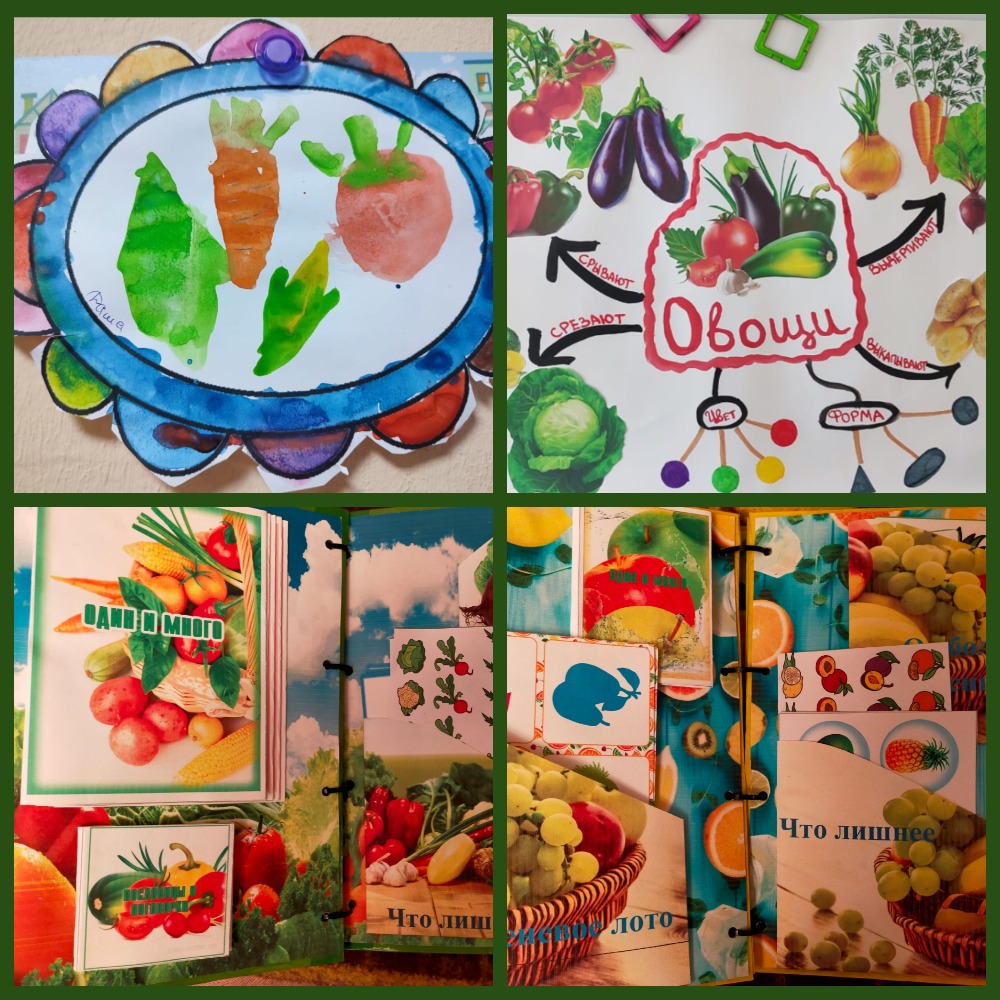 ЭтапыСодержание1 этапПодготовительныйОпрос детей: «Что я знаю об овощах и фруктах?»2 этапОсновнойНОД на тему «Овощи» (приложение 3)НОД на тему: «Фрукты» (приложение 4)Рисование «Овощи и фрукты»2 этапОсновнойЧтение художественной литературы:«Репка»«Вершки и корешки»«Мужик и медведь»;«Хозяйка однажды с базара пришла…»«Огурцы»«Огородники» «Яблонька»«Урожай собирай»«Сажал старик яблони..»«Про девочку Юлю, которая плохо кушала» 
«Королевство столовых приборов»«Сказка о том, почему помидор стал красным»«Мешок яблок»2 этапОсновнойДидактические игры:«Разложи овощи в корзины»«Овощное домино»«Чудесный мешочек»«Угадай на вкус»«Что изменилось?»«Что где растёт?»«Овощи и фрукты»«Вершки и корешки»2 этапОсновнойСюжетно-ролевые игры:«Семья»«Делаем салат»«Готовим с мамой обед»«Варим компот из фруктов»«Магазин»«Машины везут фрукты в магазин»Беседы:«Что нам осень принесла?» «Что, где растет?» «Витамины с грядки»«Труд людей осенью»«Овощи и фрукты – самые полезные продукты» «Витамины»Чтение стихотворений (приложение 5)Отгадывание загадок (приложение 6) Пальчиковая гимнастика (приложение 2)Артикуляционная гимнастика (приложение1)Выставка «Корзина с фруктами»Выставка рисунков «Овощи-фрукты»3 этапЗаключительный   Подведение итогов в реализации проектаИнтеллект-карта «Овощи»Аппликация «Овощи и фрукты на тарелке»Создание лэпбука «Овощи», «Фрукты»Презентация «И в саду, и в огороде»Коллаж « И в саду, и в огороде» (приложение 7)